Pokrywa wentylacyjna rury LDR 180Opakowanie jednostkowe: 1 sztukaAsortyment: K
Numer artykułu: 0018.0337Producent: MAICO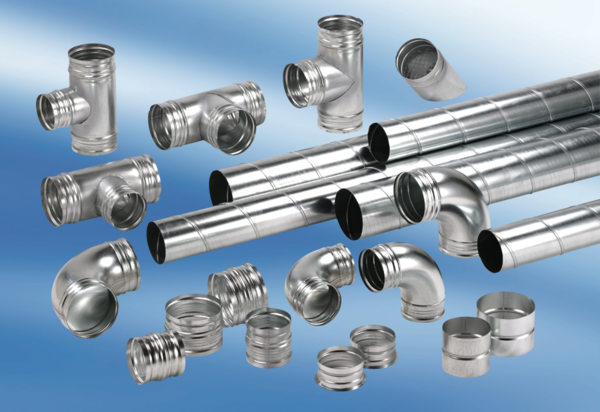 